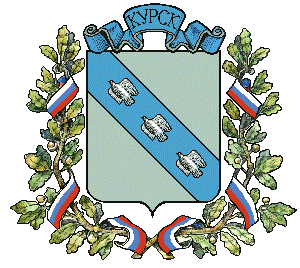 АДМИНИСТРАЦИЯ ГОРОДА КУРСКАУПРАВЛЕНИЕ МУНИЦИПАЛЬНОГО КОНТРОЛЯ ГОРОДА КУРСКАП Р И К А З№________                                                          «____»_________2019 г.Об утверждении программы профилактики нарушений обязательных требований, требований, установленных муниципальными правовыми актами, в сфере осуществления муниципального жилищного контроля на территории муниципального образования «Город Курск» на 2019 годВ соответствии с требованиями статьи 8.2 Федерального закона от 26.12.2007     № 294-ФЗ «О защите прав юридических лиц и индивидуальных предпринимателей при осуществлении государственного контроля (надзора) и муниципального контроля», постановления Правительства Российской Федерации от 26.12.2018 № 1680                 «Об утверждении общих требований к организации и осуществлению органами государственного контроля (надзора), органами муниципального контроля мероприятий по профилактике нарушений обязательных требований, требований, установленных муниципальными правовыми актами», Решением Курского городского Собрания от 26.02.2013 № 15-5-РС «Об управлении муниципального контроля города Курска», ПРИКАЗЫВАЮ:Утвердить программу профилактики нарушений обязательных требований, требований, установленных муниципальными правовыми актами, в сфере осуществления муниципального жилищного контроля на территории муниципального образования «Город Курск» на 2019 год (далее - Программа профилактики нарушений) согласно приложению, к настоящему приказу.Заместителю начальника отдела финансово-правового обеспечения управления муниципального контроля горда Курска Е.В. Позднякову обеспечить размещение настоящего приказа на Официальном сайте Администрации города Курска в информационно-телекоммуникационной сети Интернет.Контроль за исполнением настоящего приказа оставляю за собой.Начальник управления    						         А.Н. Поляков Приложение к Приказу управления муниципального контроля города Курска от «____» ___________ 2019 № ________Программа профилактики нарушений обязательных требований, требований, установленных муниципальными правовыми актами, в сфере осуществления муниципального жилищного контроля на территории муниципального образования «Город Курск» на 2019 год (далее - Программа)1. Общие положенияНастоящая программа разработана в целях реализации стандарта комплексной профилактики рисков причинения вреда охраняемым законом ценностям.Программа представляет собой увязанный по целям, задачам, ресурсам и срокам осуществления комплекс профилактических мероприятий, обеспечивающих эффективное решение проблем, препятствующих соблюдению подконтрольными субъектами обязательных требований, требований, установленных муниципальными правовыми актами и направленных на выявление и устранение конкретных причин и факторов несоблюдения обязательных требований, требований, установленных муниципальными правовыми актами, а также на создание и развитие системы профилактики.2. Анализ и оценка состояния подконтрольной сферы2.1. Одним из важных направлений деятельности органов местного самоуправления в жилищно-коммунальной сфере является контроль за соблюдение требований к сохранности, надлежащему содержанию и ремонту муниципального жилищного фонда, общего имущества собственников помещений многоквартирных домов, доля в праве на которое принадлежит органам местного самоуправления, а также обеспечением пользователей муниципальных жилых помещений коммунальным услугами, в соответствии с требованиями к предоставлению коммунальных услуг пользователям домов и жилых помещений в многоквартирных домах. Данные полномочия реализуются органами местного самоуправления посредством исполнения муниципальной функции по осуществлению муниципального жилищного контроля.2.2. Субъекты, в отношении которых осуществляется муниципальный жилищный контроль:юридические лица;индивидуальные предприниматели;физические лица.2.3. Обязательные требования, требования, установленные муниципальными правовыми актами, оценка которых, является предметом муниципального жилищного контроля (далее – обязательные требования):Жилищный кодекс Российской Федерации (п.9 ч.1 ст. 14, ст. 20);Федеральный закон от 06.10.2003 №131-ФЗ «Об общих принципах организации местного самоуправления в Российской Федерации» (п.6 ч.1 ст. 16);Федеральный закон от 26.12.2008 № 294-ФЗ «О защите прав юридических лиц и индивидуальных предпринимателей при проведении государственного контроля (надзора) и муниципального контроля» (в целом);Федеральный закон от 02.05.2006 № 59-ФЗ «О порядке рассмотрения обращений граждан Российской Федерации» (в целом);Постановление Правительства Российской Федерации от 21.01.2006        № 25 «Правила пользования жилыми помещениями» (в целом);Постановление Правительства Российской Федерации от 28.01.2006    № 47 «Об утверждении Положения о признании помещения жилым помещением, жилого помещения непригодным для проживания и многоквартирного дома аварийным и подлежащим сносу или реконструкции» (в целом);Постановление Правительства РФ от 03.04.2013 № 290 «О минимальном перечне услуг и работ, необходимых для обеспечения надлежащего содержания общего имущества в многоквартирном доме, и порядке их оказания и выполнения» (вместе с «Правилами оказания услуг и выполнения работ, необходимых для обеспечения надлежащего содержания общего имущества в многоквартирном доме») (в целом);Постановление Правительства Российской Федерации от 13.08.2006     № 491 «Об утверждении правил содержания общего имущества в многоквартирном доме и правил изменения размера платы за содержание и ремонт жилого помещения в случае оказания услуг и выполнения работ по управлению, содержанию и ремонту общего имущества в многоквартирном доме ненадлежащего качества и (или) с перерывами, превышающими установленную продолжительность» (в целом);Постановление Госстроя РФ от 27.09.2003 № 170 «Об утверждении Правил и норм технической эксплуатации жилищного фонда» (в целом);Закон Курской области от 02.10.2012 № 89-ЗКО «О порядке осуществления муниципального жилищного контроля и взаимодействии органа регионального государственного жилищного надзора с органами муниципального жилищного контроля» (в целом);Решение Курского городского Собрания от 26.02.2013 г. № 15-5-РС «Об управлении муниципального контроля города Курска» (вместе с «Положением об управлении муниципального жилищного контроля города Курска») (в целом);Постановлением Администрации города Курска от 16.03.2015 № 737 «Об утверждении административного регламента управления муниципального контроля города Курска по исполнению муниципальной функции «Осуществлении муниципального жилищного контроля на территории муниципального образования «Город Курск» (в целом).2.4. В рамках муниципального жилищного контроля в 2018 году проведено 318 внеплановых проверок. Плановые проверки в 2018 году не проводились.Внеплановые проверки проведены по заявлению юридических и физических лиц. Срок проведения проверок установлено 20 рабочих дней на проведение одной проверки. Общее количество выездных проверок 318. Общее количество проверок по контролю за исполнением предписаний, выданных по результатам проведенной ранее проверки 170. В отношении юридических лиц проводились мероприятия по контролю по результатам которых выявлено 170 правонарушений, из них нарушение обязательных требований законодательства 119, невыполнение предписаний органов муниципального контроля 51. По фактам выявленных нарушения обязательных требований возбуждено 38 дел об административных правонарушениях. В отношении 25 юридических лиц в ходе проведения проверок выявлены правонарушения.Общее количество юридических лиц, деятельность которых контролируется управлением муниципального контроля города Курска 83 организации. Из них в отношении 31 проводились внеплановые проверки.В отношении 2 субъектов малого предпринимательства в отчетном периоде проводились проверки.По результатам выявленных нарушения обязательных требований, требований, установленных муниципальными правовыми актами за 2018 год составлено 38 протоколов об административном правонарушении.2.5. В 2018 году в рамках профилактики нарушений обязательных требований законодательства были проведены следующие мероприятия:на официальном сайте Администрации города Курска в сети «Интернет» размещен перечень нормативных правовых актов, содержащих обязательные требования, оценка соблюдения которых является предметом муниципального контроля, а также текстов, соответствующих нормативных правовых актов;внесение информации о проводимых проверках и их результатах в ФГИС «Единый реестр проверок»;информирование юридических лиц, индивидуальных предпринимателей по вопросам соблюдения обязательных требований, в том числе посредством разработки и опубликования руководств по соблюдению обязательных требований, разъяснительной работы в средствах массовой информации;размещение на официальном сайте Администрации города Курска в сети «Интернет» результатов контрольных мероприятий за прошедший календарный год с указанием наиболее часто встречающихся случаев нарушений обязательных требований, требований, установленных муниципальными правовыми актами, с рекомендациями в отношении мер, которые должны приниматься юридическими лицами, индивидуальными предпринимателями в целях недопущения таких нарушений в будущем;выдача предостережений о недопустимости нарушения обязательных требований, в порядке, установленном Постановлением Правительства РФ от 10.02.2017 №166 «Об утверждении Правил составления и направления предостережения о недопустимости нарушения обязательных требований, подачи юридическим лицом, индивидуальным предпринимателем возражений на такое предостережение и их рассмотрения, уведомления об исполнении такого предостережения». В 2018 году было выдано 11 предостережений и направлено 63 юридическим лицам (управляющим компаниям).2.6. В 2018 году были выявлено 2 случая возникновения угрозы причинения вреда жизни, здоровью граждан, вреда животным, растениям, окружающей среде, объектам культурного наследия (памятникам истории и культуры) народов Российской Федерации, имуществу физических и юридических лиц, безопасности государства, а также чрезвычайных ситуаций природного и техногенного характера, в отношении которых осуществлялись мероприятия по муниципальному жилищному контролю.3. Цели и задачи программыПрофилактика нарушений обязательных требований, требований, установленных муниципальными правовыми актами в области муниципального жилищного контроля - это системно организованная деятельность отдела проверок муниципального жилищного фонда управления муниципального контроля города Курска по комплексной реализации мер организационного, информационного, правового и иного характера, направленных на достижение следующих основных целей:предупреждение нарушений подконтрольными субъектами обязательных требований, требований, установленных муниципальными правовыми актами, включая устранение причин, факторов и условий, способствующих возможному нарушению обязательных требований, требований, установленных муниципальными правовыми актами;мотивация подконтрольных субъектов к добросовестному поведению и, как следствие, снижение административных и финансовых издержек подконтрольных субъектов;обеспечение прозрачности контрольной деятельности и информационной открытости.Проведение профилактических мероприятий позволит решить следующие задачи:укрепление системы профилактики нарушений обязательных требований, требований, установленных муниципальными правовыми актами, путем активизации профилактической деятельности;	проведение профилактических мероприятий на основе принципов их понятности, информационной открытости, вовлеченности и полноты охвата ими максимального количества субъектов контроля, а также обязательности, актуальности, периодичности профилактических мероприятий;	формирование у всех участников контрольной деятельности единого понимания обязательных требований, требований, установленных муниципальными правовыми актами;сбор статистических данных, необходимых для организации профилактической работы;другие задачи в зависимости от выявленных проблем регулируемой сферы и текущего состояния профилактической работы.Наименование органа муниципального контроляОрганом, уполномоченным на осуществления муниципального жилищного контроля на территории муниципального образования «Город Курск», является управление муниципального контроля города Курска.Структурным подразделением, осуществляющим муниципальный жилищный контроль является отдел проверок муниципального жилищного фонда. Непосредственными исполнителями муниципальной функции являются муниципальные инспекторы управления муниципального контроля города Курска.Виды и формы профилактических мероприятийОрган муниципального жилищного контроля осуществляет следующие виды и формы профилактических мероприятий:обеспечивает размещение на официальном сайте Администрации города Курска в сети «Интернет» размещен перечень нормативных правовых актов, содержащих обязательные требования, оценка соблюдения которых является предметом муниципального контроля, а также текстов, соответствующих нормативных правовых актов; внесение информации о проводимых проверках и их результатах в ФГИС «Единый реестр проверок»;осуществляет информирование юридических лиц, индивидуальных предпринимателей по вопросам соблюдения обязательных требований, требований, установленных муниципальными правовыми актами, в том числе посредством разработки и опубликования руководств по соблюдению обязательных требований, требований, установленных муниципальными правовыми актами, проведения семинаров и конференций, разъяснительной работы в средствах массовой информации и иными способами. В случае изменения обязательных требований, требований, установленных муниципальными правовыми актами, органы муниципального жилищного контроля подготавливает и распространяют комментарии о содержании новых нормативных правовых актов, устанавливающих обязательные требования, требования, установленные муниципальными правовыми актами, внесенных изменениях в действующие акты, сроках и порядке вступления их в действие, а также рекомендации о проведении необходимых организационных, технических мероприятий, направленных на внедрение и обеспечение соблюдения обязательных требований, требований, установленных муниципальными правовыми актами;обеспечивает регулярное (не реже одного раза в год) обобщение практики осуществления муниципального жилищного контроля и размещение на официальном сайте Администрации города Курска в сети «Интернет» результатов контрольных мероприятий за прошедший календарный год с указанием наиболее часто встречающихся случаев нарушений обязательных требований, требований, установленных муниципальными правовыми актами, с рекомендациями в отношении мер, которые должны приниматься юридическими лицами, индивидуальными предпринимателями в целях недопущения таких нарушений в будущем;выдает предостережения о недопустимости нарушения обязательных требований, требований, установленных муниципальными правовыми актами, в соответствии с частями 5 - 7 ст. 8.2 Федерального закона от 26.12.2008 № 294-ФЗ «О защите прав юридических лиц и индивидуальных предпринимателей при осуществлении государственного контроля (надзора) и муниципального контроля», в порядке, установленном Постановлением Правительства РФ от 10.02.2017 №166 «Об утверждении Правил составления и направления предостережения о недопустимости нарушения обязательных требований, подачи юридическим лицом, индивидуальным предпринимателем возражений на такое предостережение и их рассмотрения, уведомления об исполнении такого предостережения».5.2. План мероприятий по профилактике нарушений обязательных требований на 2019 год и проект плана мероприятий по профилактике нарушений обязательных требований на 2020 - 2021 годы, отчетные показатели на 2019 год и проект отчетных показателей на 2020 - 2021 годы прилагаются.Приложение 1 к Программе профилактики нарушений обязательных требований, требований, установленных муниципальными правовыми актами, в сфере осуществления муниципального жилищного контроля на территории муниципального образования «Город Курск» на 2019 годПлан мероприятий по профилактике нарушений обязательных требований, требований, установленных муниципальными правовыми актами на 2019 годПриложение 2 к Программе профилактики нарушений обязательных требований, требований, установленных муниципальными правовыми актами, в сфере осуществления муниципального жилищного контроля на территории муниципального образования «Город Курск» на 2019 годПроект плана мероприятий по профилактике нарушений обязательных требований, требований, установленных муниципальными правовыми актами, на 2020-2021 годыПриложение 3 к Программе профилактики нарушений обязательных требований, требований, установленных муниципальными правовыми актами, в сфере осуществления муниципального жилищного контроля на территории муниципального образования «Город Курск» на 2019 годОтчетные показатели на 2019 год и проект отчетных показателей на 2020-2021 годы№ п/пНаименование мероприятияСрок исполненияОтветственный исполнитель12341Размещение на Официальном сайте Администрации города Курска в информационно-телекоммуникационной сети Интернет перечня нормативных правовых актов или их отдельных частей, содержащих обязательные требования, требования, установленные муниципальными правовыми актами, оценка соблюдения которых является предметом муниципального жилищного контроля, а также текстов, соответствующих нормативных правовых актовПостоянно (актуализация перечня по мере необходимости)Отдел финансово-правового обеспечения2Внесение информации о проводимых проверках и их результатах в ФГИС «Единый реестр проверок»В сроки, установленные законодательствомОтдел финансово-правового обеспечения3Осуществление информирования юридических лиц, индивидуальных предпринимателей по вопросам соблюдения обязательных требований, требований, установленных муниципальными правовыми актами, в том числе посредством разработки и опубликования руководств по соблюдению обязательных требований, требований, установленных муниципальными правовыми актами, проведения семинаров и конференций, разъяснительной работы в средствах массовой информации и иными способамиПостоянно(по мере необходимости)Отдел проверок муниципального жилищного фонда (в части подготовки информации), Отдел финансово-правового обеспечения (в части размещение информации)4Информирование юридических лиц, индивидуальных предпринимателей об изменениях обязательных требований, требований, установленных муниципальными правовыми актами, о содержании новых нормативных правовых актов, устанавливающих обязательные требования, требования, установленные муниципальными правовыми актами, внесенных изменениях в действующие акты, сроках и порядке вступления их в действие, а также рекомендации о проведении необходимых организационных, технических мероприятий, направленных на внедрение и обеспечение соблюдения обязательных требований, требований, установленных муниципальными правовыми актами.В случае изменения обязательных требований, требований, установленных муниципальными правовыми актамиОтдел финансово-правового обеспечения5Размещение на официальном сайте Администрации города Курска в сети «Интернет» результатов контрольных мероприятий за прошедший календарный год с указанием наиболее часто встречающихся случаев нарушений обязательных требований, требований, установленных муниципальными правовыми актами, с рекомендациями в отношении мер, которые должны приниматься юридическими лицами, индивидуальными предпринимателями в целях недопущения таких нарушенийДва раза в год  Отдел проверок муниципального жилищного фонда (в части подготовки информации), Отдел финансово-правового обеспечения (в части размещение информации)6Обобщение практики осуществления в сфере муниципального жилищного контроля и размещение на Официальном сайте Администрации города Курска в информационно-телекоммуникационной сети Интернет соответствующих обобщений, в том числе с указанием наиболее часто встречающихся случаев нарушений обязательных требований, требований, установленных муниципальными правовыми актами с рекомендациями в отношении мер, которые должны приниматься юридическими лицами, индивидуальными предпринимателями в целях недопущения таких нарушенийНе реже одного раза в годОтдел проверок муниципального жилищного фонда (в части подготовки информации), Отдел финансово-правового обеспечения (в части размещение информации)7Выдача предостережений о недопустимости нарушения обязательных требований, требований, установленных муниципальными правовыми актами, в соответствии с частями 5 - 7 статьи 8.2 Федерального закона от 26.12.2007          № 294-ФЗ «О защите прав юридических лиц и индивидуальных предпринимателей при осуществлении государственного контроля (надзора) и муниципального контроля», если иной порядок не установлен федеральным закономПри наличии сведений о готовящихся нарушениях илио признаках нарушений обязательных требований, требований, установленных муниципальными правовыми актами в сфере жилищных отношенийОтдел проверок муниципального жилищного фонда8Разработка и утверждение программы профилактики нарушений обязательных требований, требований, установленных муниципальными правовыми актами, в сфере осуществления муниципального жилищного контроля на территории муниципального образования «Город Курск» на 2020 годДо 20 декабря 2019 годаОтдел финансово-правового обеспечения№ п/пНаименование мероприятияСрок исполненияОтветственный исполнитель12341Размещение на Официальном сайте Администрации города Курска в информационно-телекоммуникационной сети Интернет перечня нормативных правовых актов или их отдельных частей, содержащих обязательные требования, требования, установленные муниципальными правовыми актами, оценка соблюдения которых является предметом муниципального жилищного контроля, а также текстов, соответствующих нормативных правовых актовПостоянно (актуализация перечня по мере необходимости)Отдел финансово-правового обеспечения2Внесение информации о проводимых проверках и их результатах в ФГИС «Единый реестр проверок»В сроки, установленные законодательствомОтдел финансово-правового обеспечения3Осуществление информирования юридических лиц, индивидуальных предпринимателей по вопросам соблюдения обязательных требований, требований, установленных муниципальными правовыми актами, в том числе посредством разработки и опубликования руководств по соблюдению обязательных требований, требований, установленных муниципальными правовыми актами, проведения семинаров и конференций, разъяснительной работы в средствах массовой информации и иными способамиПостоянно(по мере необходимости)Отдел проверок муниципального жилищного фонда (в части подготовки информации), Отдел финансово-правового обеспечения (в части размещение информации)4Информирование юридических лиц, индивидуальных предпринимателей об изменениях обязательных требований, требований, установленных муниципальными правовыми актами, о содержании новых нормативных правовых актов, устанавливающих обязательные требования, требования, установленные муниципальными правовыми актами, внесенных изменениях в действующие акты, сроках и порядке вступления их в действие, а также рекомендации о проведении необходимых организационных, технических мероприятий, направленных на внедрение и обеспечение соблюдения обязательных требований, требований, установленных муниципальными правовыми актами.В случае изменения обязательных требований, требований, установленных муниципальными правовыми актамиОтдел финансово-правового обеспечения5Размещение на официальном сайте Администрации города Курска в сети «Интернет» результатов контрольных мероприятий за прошедший календарный год с указанием наиболее часто встречающихся случаев нарушений обязательных требований, требований, установленных муниципальными правовыми актами, с рекомендациями в отношении мер, которые должны приниматься юридическими лицами, индивидуальными предпринимателями в целях недопущения таких нарушенийДва раза в год  Отдел проверок муниципального жилищного фонда (в части подготовки информации), Отдел финансово-правового обеспечения (в части размещение информации)6Обобщение практики осуществления в сфере муниципального жилищного контроля и размещение на Официальном сайте Администрации города Курска в информационно-телекоммуникационной сети Интернет соответствующих обобщений, в том числе с указанием наиболее часто встречающихся случаев нарушений обязательных требований, требований, установленных муниципальными правовыми актами с рекомендациями в отношении мер, которые должны приниматься юридическими лицами, индивидуальными предпринимателями в целях недопущения таких нарушенийНе реже одного раза в годОтдел проверок муниципального жилищного фонда (в части подготовки информации), Отдел финансово-правового обеспечения (в части размещение информации)7Выдача предостережений о недопустимости нарушения обязательных требований, требований, установленных муниципальными правовыми актами, в соответствии с частями 5 - 7 статьи 8.2 Федерального закона от 26.12.2007          № 294-ФЗ «О защите прав юридических лиц и индивидуальных предпринимателей при осуществлении государственного контроля (надзора) и муниципального контроля», если иной порядок не установлен федеральным закономПри наличии сведений о готовящихся нарушениях илио признаках нарушений обязательных требований, требований, установленных муниципальными правовыми актами в сфере жилищных отношенийОтдел проверок муниципального жилищного фонда8Разработка и утверждение программы профилактики нарушений обязательных требований, требований, установленных муниципальными правовыми актами, в сфере осуществления муниципального жилищного контроля на территории муниципального образования «Город Курск» на 2021 годДо 20 декабря 2020 годаОтдел финансово-правового обеспечения8Разработка и утверждение программы профилактики нарушений обязательных требований, требований, установленных муниципальными правовыми актами, в сфере осуществления муниципального жилищного контроля на территории муниципального образования «Город Курск» на 2022 годДо 20 декабря 2021 годаОтдел финансово-правового обеспечения№ п/пНаименование показателяЗначение показателя на 31.12.2018 Ожидаемое значение показателя на 31.12.2019Ожидаемое значение показателя на 31.12.2020Ожидаемое значение показателя на 31.12.20211Общее количество обращений по вопросам нарушений обязательных требований, в области жилищных правоотношений, поступивших в управление муниципального контроля города Курска, ед.3773753563202Общее количество внеплановых проверок, проведенных в рамках осуществления муниципального жилищного контроля в управлении муниципального контроля города Курска, ед.318280257232